		SYMBIOSIS – CN1 – SO1.2 – SC017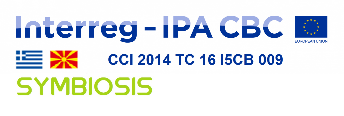 The project is co-funded by the European Union and by the National Funds of the participating countries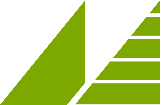                   SYMBIOSIS PP5 Movement for the environment MOLIKA DOM BitolaName and address of the Contracting Authority: Project "Symbiotic networks of bio-waste sustainable management" – SYMBIOSISCo-funded by the European Union and by the National Funds of the participating countries under the INTERREG IPA Cross-border Cooperation Programme Greece –Republic of North Macedonia 2014-2020Reference number of Subsidy Contract: SYMBIOSIS – CN1 – SO1.2 – SC017Tender Issued by the Movement for the Environment MOLIKA DOM Bitola (PP5)Title of the tender:  BROADCASTING OF CAMPAIGN VIDEO & AUDIO MATERIALReference number: SYM_PP5_TD.04/2020LIST OF INVITED TENDERERSProduction, Trade & Services CONCEPT PRODUCTION import-export DOOEL Bitola Services and Trade PRAG 33 import-export DOOEL Bitola DOOEL ZAGA Production Bitola Any other interested organization is invited to apply, following publishing our following the publishing of our invitation to tender for a service contract: Broadcasting of campaign video & audio material published on the website of the Movement for the Environment MOLIKA DOM Bitola.